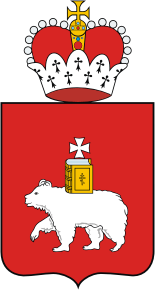 НОРМАТИВНЫЕ ДОКУМЕНТЫПриказ Министерства территориальной безопасности Пермского края от  09.02.2024 № 10-04-03-14   «Об утверждении Порядка выплаты гражданам денежного вознаграждения за информирование органов внутренних дел (полиции)   о правонарушениях, выражающихся в управлении транспортными средствами водителями, находящимися   в состоянии опьянения»РАЗМЕР ВОЗНАГРЖДЕНИЯ5 000 руб. 
на банковский счет (карту) Для получения вознаграждения гражданину необходимо:Сообщить в полицию о водителе,  находящемся предположительно в состоянии опьянения, и его автомобиле максимально подробную информацию, необходимую для задержания правонарушителя сотрудниками полиции;Не позднее 45 дней со дня обращения в полицию заполнить заявление по форме, утвержденной приказом 
от  09.02.2024 № 10-04-03-14. В заявлении подробно указывается: контактные данные заявителя, когда и какие сведения были сообщены в полицию, банковские реквизиты и др.Заполненное заявление для с копией паспорта для рассмотрения и принятия решения подать в Министерство территориальной безопасности Пермского края лично  
или отправить по почте заказным письмом по адресу 614006, Пермский край,  г. Пермь, ул. Куйбышева 14.УСЛОВИЕ ПОЛУЧЕНИЯ ВОЗНАГРАЖДЕНИЯГУ МВД России по Пермскому краю  по запросу Министерства территориальной безопасности Пермского края официально подтверждает, что обращение гражданина помогло задержать нарушителя и привлечь его к административной или уголовной ответственности.Для получения вознаграждения гражданину необходимо:Сообщить в полицию о водителе,  находящемся предположительно в состоянии опьянения, и его автомобиле максимально подробную информацию, необходимую для задержания правонарушителя сотрудниками полиции;Не позднее 45 дней со дня обращения в полицию заполнить заявление по форме, утвержденной приказом 
от  09.02.2024 № 10-04-03-14. В заявлении подробно указывается: контактные данные заявителя, когда и какие сведения были сообщены в полицию, банковские реквизиты и др.Заполненное заявление для с копией паспорта для рассмотрения и принятия решения подать в Министерство территориальной безопасности Пермского края лично  
или отправить по почте заказным письмом по адресу 614006, Пермский край,  г. Пермь, ул. Куйбышева 14.УСЛОВИЕ ПОЛУЧЕНИЯ ВОЗНАГРАЖДЕНИЯГУ МВД России по Пермскому краю  по запросу Министерства территориальной безопасности Пермского края официально подтверждает, что обращение гражданина помогло задержать нарушителя и привлечь его к административной или уголовной ответственности.Для получения вознаграждения гражданину необходимо:Сообщить в полицию о водителе,  находящемся предположительно в состоянии опьянения, и его автомобиле максимально подробную информацию, необходимую для задержания правонарушителя сотрудниками полиции;Не позднее 45 дней со дня обращения в полицию заполнить заявление по форме, утвержденной приказом 
от  09.02.2024 № 10-04-03-14. В заявлении подробно указывается: контактные данные заявителя, когда и какие сведения были сообщены в полицию, банковские реквизиты и др.Заполненное заявление для с копией паспорта для рассмотрения и принятия решения подать в Министерство территориальной безопасности Пермского края лично  
или отправить по почте заказным письмом по адресу 614006, Пермский край,  г. Пермь, ул. Куйбышева 14.УСЛОВИЕ ПОЛУЧЕНИЯ ВОЗНАГРАЖДЕНИЯГУ МВД России по Пермскому краю  по запросу Министерства территориальной безопасности Пермского края официально подтверждает, что обращение гражданина помогло задержать нарушителя и привлечь его к административной или уголовной ответственности.Дополнительная информация для граждан:Дополнительная информация для граждан:Бокова Юлия Алексеевна, заместитель начальника отдела по взаимодействию с правоохранительными органами и органами военного управленияБокова Юлия Алексеевна, заместитель начальника отдела по взаимодействию с правоохранительными органами и органами военного управленияyuabokova@mtb.permkrai.ru(342) 217 67 31(342) 217 67 31